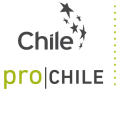 Information Request for importers 수입 신청서 TYPE OF BUSINESS (you can choose more than one option): 비즈니스 유형INDUSTRY 산업 (Mark with an X, 해당 칸에 X표시 해주세요)MARKETED PRODUCTS 국내 시장에서의 판매 품목INDICATE PRODUCTS AND COUNTRIES WHERE YOU CURRENTLY IMPORT FROM 거래 중인 수입 국가DO YOU CURRENTLY IMPORT/REPRESENT ANY CHILEAN COMPANY? IF YOU DO SO, PLEASE SPECIFY THE NAME OF THE COMPANY AND THE MARKETED PRODUCTS. 현재 칠레에서 수입하는 회사와 품목INDICATE CHILEAN PRODUCTS THAT ARE LOOKING FOR: 칠레에서의 수입희망품목ARE YOU LOOKING FOR EXCLUSIVITY? 			YES		NO독점 거래를 원하십니까?				  네	             아니오PLEASE INCLUDE ANY OTHER INFORMATION ABOUT YOUR REQUEST, IT WILL ALLOW TO OBTAIN A BEST PROFILE FOR THE COMPANIES THAT YOU ARE LOOKING FOR. 5~6줄 정도의 간략한 회사소개서를 써주십시오. *본 신청서는 주한 칠레대사관 내부 용으로만 사용됩니다.COMPANY NAME (회사명)SPC CO., LTD CONTACT NAME (담당자 성함)FREDERIC KANGPOSITION (직함)ManagerCITY (도시)Seoul. WEBSITE (홈페이지)http://www.spc.co.kr VIMPORTER (수입업체)IMPORTER (수입업체)BROKER (중개업체)BROKER (중개업체)DISTRIBUTOR (유통업체)DISTRIBUTOR (유통업체)VRETAIL (소매업)RETAIL (소매업)OTHER (PLEASE SPECIFY)기타VFOOD 식품SERVICES/INDUSTRY 서비스/산업Fresh 신선VFrozen 냉동Dried 건조Groceries 식료품Juice/Pure 쥬스/퓨레Other 기타Video Juegos 비디오 게임Film 영화IT  아이티Forestry  목재Mining 광업Other 기타TARIFF CODE 관세코드PRODUCT DESCRIPTION 품목명Bakery, Ice cream, Donut, Juice, Coffee, etc., TARIFF CODE 관세코드PRODUCT DESCRIPTION 품목COUNTRY 수입국가Butter(USA, NZ, France), Chocolate(Belgium, France, Spain, Malaysia), Wine(France, chile, South Africa, Italy, Spain), Wheat(Canada, US), etc., CHILEAN COMPANY 칠레업체MARKETED PRODUCTS 품목VINA LA ROSAWINE TARIFF CODE 관세코드PRODUCT DESCRIPTION 품목명REQUIRED AMOUNT희망 수입 양0811.90.9000FROZEN BLUEBERRY 120 MT/ YEAR SPC GROUP is #1 Bakery/ Donut/ Ice cream company in Korea and we are developing our business overseas, China, US and South Eastern Asian countries. In Korea, we have more than 6,000 shops and you can see much Info in our website : http://www.spc.co.kr 